ДОГОВОР за възлагане на обществена поръчка за услуга №…………………….Днес, 	2020 г., в гр. София, между:МИНИСТЕРСТВО НА ВЪНШНИТЕ РАБОТИ, с адрес: гр. София 1113, ул. „Александър Жендов” № 2, код по Регистър БУЛСТАТ 000695228, представлявано от Мая Андонова-Генова — директор на дирекция „УС и МТО", в качеството на упълномощен възложител съгласно Заповед № 95-00-390/ 21.09.2017 г. на министъра на външните работи и Искра Григорова-Зоровска — началник на отдел „Счетоводство“ в дирекция „БиФ“, в качеството на главен счетоводител, наричано за краткост ВЪЗЛОЖИТЕЛ, от една страна,и…………………………….. със седалище и адрес на управление: ………………., представлявано от …………………., в качеството на …………………, наричано за краткост ИЗПЪЛНИТЕЛ, от друга страна,(ВЪЗЛОЖИТЕЛЯТ и ИЗПЪЛНИТЕЛЯТ наричани заедно „Страните”, а всеки от тях поотделно „Страна");на основание чл. 112 във връзка с чл. 148, ал. 2 от Закона за обществените поръчки (ЗОП) и Протокол ………………. на възложителя за определяне на изпълнител на обществена поръчка с предмет: „Предоставяне на висококвалифицирани ИКТ дейности и услуги по наблюдение и управление на информационно-комуникационната инфраструктура на Министерство на външните работи ”,се сключи този договор („Договора/Договорът”) за възлагане на обществена поръчка1. ПРЕДМЕТ НА ДОГОВОРАчл. 1. (1) ВЪЗЛОЖИТЕЛЯТ възлага, а ИЗПЪЛНИТЕЛЯТ приема да осигури висококвалифицирани ИКТ дейности и услуги по наблюдение и управление на информационно-комуникационната инфраструктура (ИКИ) на Министерство на външните работи (МВнР), срещу възнаграждение и при условията на този Договор, включващо услуги, подробно описани в Техническата спецификация (Приложение № 1) и Предложението за изпълнение на поръчката на ИЗПЪЛНИТЕЛЯ – Приложение № 2  наричани за краткост „Услугите". (2) Предоставянето на Услугите се извършва на следните дейности;1. Дейности, свързани с осигуряване работоспособността на съществуващо и новодоставено информационно и комуникационно оборудване (поддържащи системи, структурна кабелна система, мрежово и комуникационно оборудване, сървърното оборудване, дискови масиви, системи за резервиране на данни и работни станции) в публичната ИКИ на МВнР;2. Дейности, свързани с осигуряване на работоспособността на базови системни функции в публичната ИКИ на МВнР;З. Дейности по поддържане на мрежовата и информационна сигурност на публичната ИКИ на МВнР;4. Експертна помощ и реакция при инциденти;5. Консултантска помощ в областта на ИКТ.Чл. 2. ИЗПЪЛНИТЕЛЯТ се задължава да предоставя Услугите в съответствие с Техническата спецификация, Предложението за изпълнение на поръчката на ИЗПЪЛНИТЕЛЯ, съставляващи съответно Приложения №№ 1 и 2 към този Договор („Приложенията”) и представляващи неразделна част от него.II.  СРОК НА ДОГОВОРА. СРОК И МЯСТО НА ИЗПЪЛНЕНИЕЧл. З. Договорът влиза в сила от Датата на регистриране в Деловодната система на ВЪЗЛОЖИТЕЛЯ, но не по-рано от 13.12.2020г. и е със срок на действие до изпълнение на всички поети от Страните задължения по Договора.Чл. 4. (1) Срокът за изпълнение на Услугите е 12 (дванадесет) месеца.Чл. 5. Мястото на изпълнение на Договора е гр. София, ул. „Александър Жендов” и резервен център за обработка на данни локация Бояна, дом № 8.(2) Достъпът на ИЗПЪЛНИТЕЛЯ  до помещения, в които  се намират програмно-техническите средства, обект на услугата по наблюдение и управление на публичната ИКИ на МВнР, да се извършва по начина и във времето, допустими съгласно правилата и инструкциите за организация на  охраната и пропускателния режим в МВнР. (3) Ако проблем/инцидент възникне извън работното време на ВЪЗЛОЖИТЕЛЯ от 07:30 до 18:00 часа на определените  за отстраняването му лица от страна на ИЗПЪЛНИТЕЛЯ да бъде осигурен достъп при спазване на правилата за достъп на ВЪЗЛОЖИТЕЛЯ.Ш. ЦЕНА, РЕД И СРОКОВЕ ЗА ПЛАЩАНЕЧл. 6. (1) За предоставянето на Услугите ВЪЗЛОЖИТЕЛЯТ се задължава да заплати на ИЗПЪЛНИТЕЛЯ обща цена в размер на .......................... (....................) лева без ДДС или .................... (.......................) лева с ДДС (наричана по-нататък „Цената” или „Стойността на Договора"), съгласно Ценовото предложение на ИЗПЪЛНИТЕЛЯ с ниво на класификация „Поверително!“, съставляващо Приложение № 3 (2) В цената по ал. 1 са включени всички разходи на ИЗПЪЛНИТЕЛЯ за изпълнение на Услугите, като ВЪЗЛОЖИТЕЛЯТ не дължи заплащането на каквито и да е други разноски, направени от ИЗПЪЛНИТЕЛЯ.(З) Цената, посочена в ал. 1, е крайна за времето на изпълнение на Договора и не подлежи на промяна, освен ако ИЗПЪЛНИТЕЛЯТ предложи по-ниска цена по време на изпълнение на Договора, без да променя предмета и обема на изпълнението и в съответствие с разпоредбите на ЗОП.Чл. 7. ВЪЗЛОЖИТЕЛЯТ заплаща на ИЗПЪЛНИТЕЛЯ Цената по този Договор, на равни  месечни плащания, общо 12 (дванадесет) на брой - в срок до 30 (тридесет) дни, считано от приемане изпълнението на Услугите за съответния период. Окончателно (Последно месечно) плащане се извършва в срок до 30 (тридесет) дни, считано от приемане изпълнението на Услугата за целия период на договора с подписване на окончателен приемо- предавателен протокол и представяне на  документите по чл. 8, ал. 1.Чл. 8. (1) Месечните  плащания по този Договор се извършват въз основа на следните документи:а) Приемо-предавателен протокол за приемане на Услугите, включени в дейностите по чл. 1, ал. 2  от настоящия Договор и извършени през съответния едномесечен период подписан от ВЪЗЛОЖИТЕЛЯ и ИЗПЪЛНИТЕЛЯ, при съответно спазване на разпоредбите на Раздел VII. „Предаване и приемане на изпълнението” от Договора; иб) фактура за дължимата част от Цената за съответния едномесечен период, издадена от ИЗПЪЛНИТЕЛЯ и представена на ВЪЗЛОЖИТЕЛЯ с посочен в нея и номер на договора.Oкончателното плащане се извършват въз основа на следните документи:а) окончателен Приемо-предавателен протокол за окончателно приемане на изпълнението на Услугите по Договора, подписан от ВЪЗЛОЖИТЕЛЯ и ИЗПЪЛНИТЕЛЯ, при съответно спазване на разпоредбите на Раздел VI. „Предаване и приемане на изпълнението” от Договора иб) фактура за размера на окончателното плащане, издадена от ИЗПЪЛНИТЕЛЯ и представена на ВЪЗЛОЖИТЕЛЯ.(2) към документите по ал. 1, т. а)  за първото месечно плащане ИЗПЪЛНИТЕЛЯТ следва да представи и декларациите по чл. 25, т.1 и чл. 30, т. 5, б. в);(3) Плащане не се извършва, в случай че за ИЗПЪЛНИТЕЛЯ е получена информация от Националната агенция за приходите или Агенция „Митници” за Наличието на просрочени публични задължения, съгласно Решение на МС № 592/ 20.08.2018 г. В този случай плащането се извършва съгласно указанията на органите на данъчната и митническата администрация.(4) ВЪЗЛОЖИТЕЛЯТ се задължава да извършва плащане след получаването на фактура от ИЗПЪЛНИТЕЛЯ, при спазване на условията на горните алинеи.Чл. 9. (1) Всички плащания по този Договор се извършват в лева чрез банков превод по следната банкова сметка на ИЗПЪЛНИТЕЛЯ:Банка:.......................................................IBAN:.......................................................(2) ИЗПЪЛНИТЕЛЯТ е длъжен да уведомява писмено ВЪЗЛОЖИТЕЛЯ за всички последващи промени по ал. 1 в срок от З (три) дни, считано от момента на промяната. В случай че ИЗПЪЛНИТЕЛЯТ не уведоми ВЪЗЛОЖИТЕЛЯ в този срок, счита се, че плащанията са надлежно извършени.IV.  ГАРАНЦИЯ ЗА ИЗПЪЛНЕНИЕ. Гаранция за обезпeчаване на изпълнениетоЧл. 10. (1) При подписването на този Договор, ИЗПЪЛНИТЕЛЯТ представя на ВЪЗЛОЖИТЕЛЯ гаранция за изпълнение в размер на 5 % (пет на сто) от Стойността на Договора без ДДС, а именно ..................(.............................) лева („Гаранцията за изпълнение"), която служи за обезпечаване на изпълнението на задълженията на ИЗПЪЛНИТЕЛЯ по Договора.(2) Гаранцията за изпълнение се представя по избор на ИЗПЪЛНИТЕЛЯ в една от следните форми: парична сума;банкова гаранциязастраховка.Чл. 11. Когато като Гаранция за изпълнение се представя парична сума, сумата се внася по следната банкова сметка на ВЪЗЛОЖИТЕЛЯ:БАНКА: БНБ - ЦУ IBAN: ВС145 BNBG 9661 3300 1343 01 ТС: BNBGBGSDЧл. 12. (1) Когато като гаранция за изпълнение се представя банкова гаранция, ИЗПЪЛНИТЕЛЯТ предава на ВЪЗЛОЖИТЕЛЯ оригинален екземпляр на банкова гаранция, издадена в полза на ВЪЗЛОЖИТЕЛЯ, която трябва да отговаря на следните изисквания:да бъде безусловна и неотменяема банкова гаранция и да съдържа задължение на банката гарант да извърши плащане при първо писмено искане от ВЪЗЛОЖИТЕЛЯ, деклариращ, че е налице неизпълнение на задължение на ИЗПЪЛНИТЕЛЯ или друго основание за задържане на Гаранцията за изпълнение по този Договор;да бъде със срок на валидност за целия срок на действие на Договора плюс 30 (тридесет) дни след прекратяването на Договора, като при необходимост срокът на валидност на банковата гаранция се удължава или се издава нова.(2) Банковите разходи по откриването и поддържането на Гаранцията за изпълнение във формата на банкова гаранция, както и по усвояването на средства от страна на ВЪЗЛОЖИТЕЛЯ, при наличието на основание за това, са за сметка на ИЗПЪЛНИТЕЛЯ.Чл. 13. (1) Когато като Гаранция за изпълнение се представя застраховка, ИЗПЪЛНИТЕЛЯТ предава на ВЪЗЛОЖИТЕЛЯ оригинален екземпляр на застрахователна полица, в която ВЪЗЛОЖИТЕЛЯТ е посочен като трето ползващо се лице (бенефициер), която трябва да отговаря на следните изисквания:да обезпечава изпълнението на този Договор чрез покритие на отговорността на ИЗПЪЛНИТЕЛЯ;да бъде със срок на валидност за целия срок на действие на Договора плюс 30 (тридесет) дни след прекратяването на Договора.(2) Разходите по сключването на застрахователния договор и поддържането на валидността на застраховката за изисквания срок, както и по всяко изплащане на застрахователно обезщетение в полза на ВЪЗЛОЖИТЕЛЯ, при наличието на основание за това, са за сметка на ИЗПЪЛНИТЕЛЯ.Чл. 14. (1) ВЪЗЛОЖИТЕЛЯТ освобождава Гаранцията за изпълнение в срок до 30 (тридесет) дни след приключване на изпълнението на Договора, в пълен размер, ако липсват основания за задържането от страна на ВЪЗЛОЖИТЕЛЯ на каквато и да е сума по нея.(2) Освобождаването на Гаранцията за изпълнение се извършва, както следва: 1. когато е във формата на парична сума — чрез превеждане на сумата по банковата сметка на ИЗПЪЛНИТЕЛЯ, посочена в чл. 9 от Договора;2. когато е във формата на банкова гаранция - чрез връщане на нейния оригинал на представител на ИЗПЪЛНИТЕЛЯ или упълномощено от него лице;З. когато е във формата на застраховка, чрез връщане на оригинала на застрахователната полица на представител на ИЗПЪЛНИТЕЛЯ или упълномощено от него лице.(З) Гаранцията или съответната част от нея не се освобождава от ВЪЗЛОЖИТЕЛЯ, ако в процеса на изпълнение на Договора е възникнал спор между Страните относно неизпълнение на задълженията на ИЗПЪЛНИТЕЛЯ и въпросът е отнесен за решаване пред съд. При решаване на спора в полза на ВЪЗЛОЖИТЕЛЯ той може да пристъпи към усвояване на гаранцията.Чл. 15. ВЪЗЛОЖИТЕЛЯТ има право да задържи съответна част и да се удовлетвори от Гаранцията за изпълнение, когато ИЗПЪЛНИТЕЛЯТ не изпълни някое от неговите задължения по Договора, както и в случаите на лошо, частично и забавено изпълнение на което и да е задължение на ИЗПЪЛНИТЕЛЯ, като усвоитакава част от Гаранцията за изпълнение, която съответства на уговорената в Договора неустойка за съответния случай на неизпълнение.Чл. 16. ВЪЗЛОЖИТЕЛЯТ има право да задържи Гаранцията за изпълнение в пълен размер, в следните случаи:ако ИЗПЪЛНИТЕЛЯТ не започне работа по изпълнение на Договора в срок до З (три) дни след настъпване не срока по чл. 3 и ВЪЗЛОЖИТЕЛЯТ развали Договора на това основание;при пълно неизпълнение, в т.ч. когато Услугите не отговарят на изискванията на ВЪЗЛОЖИТЕЛЯ, и разваляне на Договора от страна на ВЪЗЛОЖИТЕЛЯ на това основание;З. при прекратяване на дейността на ИЗПЪЛНИТЕЛЯ или при обявяването му в несъстоятелност.Чл. 17. Във всеки случай на задържане на Гаранцията за изпълнение, ВЪЗЛОЖИТЕЛЯТ уведомява ИЗПЪЛНИТЕЛЯ за задържането и неговото основание. Задържането на Гаранцията за изпълнение изцяло или частично не изчерпва правата на ВЪЗЛОЖИТЕЛЯ да търси обезщетение в по-голям размер.Чл. 18. Когато ВЪЗЛОЖИТЕЛЯТ се е удовлетворил от Гаранцията за изпълнение и Договорът продължава да е в сила, ИЗПЪЛНИТЕЛЯТ се задължава в срок до 7 (седем) дни да допълни Гаранцията за изпълнение, като внесе усвоената от ВЪЗЛОЖИТЕЛЯ сума по сметката на ВЪЗЛОЖИТЕЛЯ или предостави документ за изменение на първоначалната банкова гаранция или нова банкова гаранция, съответно застраховка, така че във всеки момент от действието на Договора размерът на Гаранцията за изпълнение да бъде в съответствие с чл. 10 от Договора.Чл. 19. ВЪЗЛОЖИТЕЛЯТ не дължи лихва за времето, през което средствата по Гаранцията за изпълнение са престояли при него законосъобразно.V. ПРАВА И ЗАДЪЛЖЕНИЯ НА СТРАНИТЕЧл. 20. Изброяването на конкретни права и задължения на Страните в този раздел от Договора е неизчерпателно и не засяга действието на други клаузи от Договора или от приложимото право, предвиждащи права и/или задължения на която и да е от Страните.Общи права и задължения на ИЗПЪЛНИТЕЛЯчл. 21. ИЗПЪЛНИТЕЛЯТ има право:да получи възнаграждение в размера, сроковете и при условията по чл. 6-9 от Договора;да иска и да получава от ВЪЗЛОЖИТЕЛЯ необходимото съдействие за изпълнение на задълженията по този Договор, както и всички необходими документи, информация и данни, пряко свързани или необходими за изпълнение на Договора.чл. 22. ИЗПЪЛНИТЕЛЯТ се задължава:1. В рамките на 1 (един) месец след подписване на договора да определи организация на работа по отношение на решаване на проблеми, възникнали при предоставяне на Услугите, за което ИЗПЪЛНИТЕЛЯ следва да уведоми писмено ВЪЗЛОЖИТЕЛЯ. В случай, че има забележки, в рамките на 5 (пет) работни дни ВЪЗЛОЖИТЕЛЯ уведомява ИЗПЪЛНИТЕЛЯ. ИЗПЪЛНИТЕЛЯТ в рамките на 5 (пет) работни дни трябва да отрази направените забележки. Представената организация на работа се утвърждава от ВЪЗЛОЖИТЕЛЯ.2. да предоставя Услугите и да изпълнява задълженията си по този Договор в уговорените срокове и качествено, в съответствие с Договора и Приложенията; 3. да предоставя на ВЪЗЛОЖИТЕЛЯ периодичните доклади за отчитане на дейностите и Услугите по Договора и да извърши преработване и/или допълване в указания от ВЪЗЛОЖИТЕЛЯ срок, когато ВЪЗЛОЖИТЕЛЯТ е поискал това; 4. да систематизира и актуализира съществуващата документация, както и да изготви липсващи документи и ръководства за инсталацията на програмно-техническите средства, обект на услугата по наблюдение и управление  на ИКИ на МВнР в срок от 3 месеца след подписване на договора.5. да предоставяна 	ВЪЗЛОЖИТЕЛЯ информация и/или резултати от дейностите и Услугите по договора в срока, указан в писменото искане на ВЪЗЛОЖИТЕЛЯ до 10 (десет) работни дни.6.	да осигурява достъп на служители на МВнР с права за наблюдение на системите, с които Изпълнителят извършва услугите и дейностите по договора - постоянно.7.	да осигурява условия за обмен на опит и знания между Възложителя и Изпълнителя чрез включване на експерти от страна на Възложителя в ежедневните дейности и услуги, извършвани от Изпълнителя.8.  да информира своевременно ВЪЗЛОЖИТЕЛЯ за всички пречки, ВЪЗНИКВАЩИ в хода на изпълнението на работата, да предложи начин за отстраняването им, като може да поиска от ВЪЗЛОЖИТЕЛЯ указания и/или съдействие за отстраняването им;9. да изпълнява всички законосъобразни указания и изисквания на ВЪЗЛОЖИТЕЛЯ;10. да пази поверителна Конфиденциалната информация, в съответствие с уговореното в чл. 48 от Договора;11. да не възлага работата или части от нея на подизпълнители, извън посочените в офертата на ИЗПЪЛНИТЕЛЯ, освен в случаите и при условията, предвидени в ЗОП.12. да изготви подробна техническа документация на всички извършените от него промени по отношения на инсталиране и конфигуриране на програмно-техническите средства, обект на услугите.13. да предаде на ВЪЗЛОЖИТЕЛЯ  техническата документация, съдържаща всички направени промени по отношение на инсталиране и конфигуриране  на програмно-техническите средства, обект на Услугите, при приключване изпълнението на Услугите или до 5 работни дни след получаване на писмено искане от ВЪЗЛОЖИТЕЛЯ.14. да осигури на посочени от ВЪЗЛОЖИТЕЛЯ служители права за достъп за наблюдение на системите, с които ИЗПЪЛНИТЕЛЯТ извършва Услугите;15. да осигури условия за обмен на опит и знания между ВЪЗЛОЖИТЕЛЯ и  ИЗПЪЛНИТЕЛЯ чрез включване  на експерти посочени от ВЪЗЛОЖИТЕЛЯ в ежедневните дейности и услуги, извършвани от ИЗПЪЛНИТЕЛЯ.16. да осигури гореща телефонна линия, достъпна 24 часа в денонощието, без почивен ден.17. да предостави за ползване от служителите на ВЪЗЛОЖИТЕЛЯ система за регистриране на инциденти;18. да регистрира заявка за възникнал проблем/инцидент в предоставената от него система а регистриране на инциденти в случаите, когато е уведомен за възникнал проблем/инцидент от служители на ВЪЗЛОЖИТЕЛЯ на посочените от него телефон и/или електронна поща.Регистрацията на проблем/инцидент следва да включва следните задължителни реквизити:описание на проблема/инцидента;степен на влияние;приоритет за разрешаване;дата и час на възникване;датата и час на регистрация;име на служител, потребител или система, идентифицирали инцидента;свързаност с други инциденти.19. да изпълнява на място при ВЪЗЛОЖИТЕЛЯ дейностите по решаване на проблем/инцидент, освен в случаите, когато се налага ремонт на информационно и комуникационно оборудване в оторизиран сервиз;20. да спазва време на реакция и разрешаване на проблем/инцидент:Общи права и задължения на ВЪЗЛОЖИТЕЛЯчл. 23. ВЪЗЛОЖИТЕЛЯТ има право:да изисква и да получава Услугите в уговорените срокове, количество и качество;да контролира изпълнението на поетите от ИЗПЪЛНИТЕЛЯ задължения, в т.ч. да иска и да получава информация от ИЗПЪЛНИТЕЛЯ през целия срок на Договора, или да извършва проверки, при необходимост и на мястото на изпълнение на Договора, но без с това да пречи на изпълнението;З. да изисква, при необходимост и по своя преценка, обосновка от страна на ИЗПЪЛНИТЕЛЯ на изготвените от него доклади или съответна част от тях; 4. да изисква от ИЗПЪЛНИТЕЛЯ преработване или доработване на всеки от докладите, в съответствие с уговореното в чл. 35, т. 2 от Договора;5. да не приеме изпълнението на Услугите, в съответствие с уговореното в чл. 35, т. З от Договора.чл. 24. ВЪЗЛОЖИТЕЛЯТ се задължава:да приеме изпълнението на Услугите за всеки отделен период, когато отговарят на договореното, по реда и при условията на този Договор;да заплати на ИЗПЪЛНИТЕЛЯ Цената в размера, по реда и при условията, предвидени в този Договор;З. да предостави и осигури достъп на ИЗПЪЛНИТЕЛЯ до информацията, необходима за извършването на Услугите, предмет на Договора, при спазване на относимите изисквания или ограничения съгласно приложимото право;да пази поверителна Конфиденциалната информация, в съответствие с уговореното в чл. 48 от Договора;да оказва съдействие на ИЗПЪЛНИТЕЛЯ във връзка с изпълнението на този Договор, включително и за отстраняване на възникнали пречки пред изпълнението на Договора, когато ИЗПЪЛНИТЕЛЯТ поиска това;6. да регистрира възникнал проблем/инцидент в предоставената от ИЗПЪЛНИТЕЛЯ система за регистриране на инциденти.7. да освободи представената от ИЗПЪЛНИТЕЛЯ Гаранция за изпълнение, съгласно клаузите на чл. 14  от Договора.Специални права и задължения на Странитечл. 25. ИЗПЪЛНИТЕЛЯТ се задължава:да не разкрива пред трети лица информация, станала му известна при или по повод изпълнение на задълженията му по настоящия Договор, за което подписва Декларация, която се  представя в 3 (три) дневен срок от подписване на договора. Същата декларация се подписва и от лицата по ч. 25, т. 2, съгласно чл. 30, т. 5, б. „в.да изпълнява задълженията си по Договора само и единствено чрез лицата, непосредствено ангажирани за изпълнение на дейностите по Договора, посочени в Списък - Приложение № 5, неразделна част от настоящия договор. По време на изпълнение на договора ИЗПЪЛНИТЕЛЯТ има право със съгласието на ВЪЗЛОЖИТЕЛЯ да заменя и/или да включва нови лица в списъка, които отговарят на изискванията по чл. 30, т. 5, б. б).Чл. 26. (1) ВЪЗЛОЖИТЕЛЯТ се задължава да осигурява на ИЗПЪЛНИТЕЛЯ и на неговите служители достъп до обекта, в който ще се извършват Услугите, при спазване на установения режим за контрол на достъпа.(2) ВЪЗЛОЖИТЕЛЯТ не носи отговорност за действия и/или бездействия на ИЗПЪЛНИТЕЛЯ и/или негови служители в рамките на обекта, в резултат на които възникне вследствие изпълнение предмета на договора през времетраенето му:смърт или злополука на което и да било физическо лице;загуба или нанесена вреда на каквото и да било имущество в обекта.СПЕЦИАЛНИ ИЗИСКВАНИЯ ЗА ИЗПЪЛНЕНИЕТО, СВЪРЗАНИ СЪС ЗАЩИТАТА НА КЛАСИФИЦИРАНАТА ИНФОРМАЦИЯЧл. 27. (1) При изпълнение на настоящия Договор ВЪЗЛОЖИТЕЛЯТ предоставя на ИЗПЪЛНИТЕЛЯ достъп до сведения за организационно-техническата и програмна защита на автоматизираните информационни системи и мрежите на МВнР, в които не се обработва класифицирана информация - информация, класифицирана като държавна тайна до ниво „Поверително” по смисъла на Приложение № 1 към чл. 25, раздел II, т. 14 от Закона за защита на класифицираната информация (ЗЗКИ).Чл. 28. В хода на изпълнение на договора ИЗПЪЛНИТЕЛЯТ не съхранява при себе си и не обменя класифицирана информация.Чл. 29 (1) Лица, отговорни за защитата на класифицираната информация, предоставена във връзка с изпълнението на този договор, са както следва:От страна на ВЪЗЛОЖИТЕЛЯ— лице по чл. 105 от ЗЗКИ и чл. 11 от Наредбата за общите изисквания за гарантиране на индустриалната сигурност (НОИГИС) служител от дирекция „Информационни и комуникационни системи” в Министерство на външните работи;От страна на ИЗПЪЛНИТЕЛЯ- лице по чл. 12 от НОИГИС - служителят по сигурността на информацията на ИЗПЪЛНИТЕЛЯ.(2) Лица, имащи достъп до съответното ниво класифицирана информация във връзка с изпълнението на договора са:от страна на ВЪЗЛОЖИТЕЛЯ:а) лицето по чл. 105 от ЗЗКИ - определен служител от дирекция „Информационни и комуникационни системи” в Министерство на външните работи;б) длъжностните лица, ангажирани с подготовката, контрола и изпълнението на договора, определени със заповед на ВЪЗЛОЖИТЕЛЯ.От страна на ИЗПЪЛНИТЕЛЯ - служителят по сигурността на информацията и лицата, заемащи длъжности, определени в Списъка по чл. 25, т. 2 от настоящия Договор, свързани с изпълнението на договора, получили разрешение за достъп до съответното ниво на класифицирана информация и посочени в Списъка на лицата - Приложение № 5(З) Схемата за класификация на етапите за сключване и изпълнение на договора представлява Приложение № 6 и е неразделна част от настоящия Договор.Чл. 30. Във връзка с изпълнението на този договор, ИЗПЪЛНИТЕЛЯТ се задължава да прилага специфични изисквания за защита на класифицираната информация по договора, както следва:да защитава класифицираната информация, до която е имал достъп във връзка с изпълнението на договора, спазвайки изискванията на ЗЗКИ, нормативните актове по неговото прилагане и залегналите в договора специфични изисквания за защита на класифицираната информация;да използва класифицираната информация, до която е имал достъп, само за цели, свързани с предмета на договора;З. да не предоставя класифицираната информация, до която е имал достъп във връзка с изпълнението на договора на трети лица, без изричното съгласие на източника на информацията, както и при спазването на чл. З от ЗЗКИ;4. да поддържа актуален Списък на лицата по ал. чл. 25, т. 2 от настоящия договор, който представлява Приложение № 5 и е неразделна част от настоящия договор; 5. да следи за валидността за разрешенията за достъп до класифицирана информация (РДКИ) на лицата по чл. 25, т. 2 и удостоверението за сигурност (УС) на ИЗПЪЛНИТЕЛЯ, като:а) не по-късно от три месеца преди изтичане на валидността на УС или РДКИ, да подготвя, комплектува и изпраща до ВЪЗЛОЖИТЕЛЯ документи по чл. 97 от ЗЗКИ за проучване и издаване на УС и РДКИ;б) да подготви и комплектува документи за проучване на нови служители, попадащи извън Списъка - Приложение № 5 към настоящия Договор. Тези служители следва да са свързани с изпълнението на настоящия Договор, а документите им се изпращат до ВЪЗЛОЖИТЕЛЯ;в) да обезпечи всички лица по чл. 25, т. 2 да подпишат декларация, с която се задължават да не разгласяват класифицирана информация, станала им известна във връзка с изпълнението на настоящия Договор и да носят отговорност при нерегламентиран достъп до нея;6. да предоставя класифицирана информация на лицата по чл. 25, т. 2, стриктно спазвайки принципа „необходимост да се знае";незабавно да уведомява компетентния орган по осъществяване на пряж контрол по защитата на класифицираната информация - Държавна агенция „Национална сигурност” (ДАНС) за всеки опит, осъществяване или съмнение за извършване на нерегламентиран достъп до класифицирана информация по настоящия Договор;незабавно да уведомява компетентния проучващ орган съгласно чл. 95 от ЗЗКИ за настъпили промени съгласно чл. 98, ал. 2 от ЗЗКИ;при поискване, да осигури незабавен достъп и съдействие на представители на ДАНС и на лицето по чл. 105 от ЗЗКИ от страна на ВЪЗЛОЖИТЕЛЯ, при необходимост и във връзка с изпълнението на задълженията за проверка, както и при разследване във връзка с допуснати пропуски по опазване на класифицираната информация;при поискване от ДАНС да предоставя и друга информация;да спазва всички изисквания за гарантиране на индустриалната сигурност на класифицираната информация, и във връзка с чл. 10, ал. 2, т. 2 и т. 4 от НОИГИС да взаимодейства с ВЪЗЛОЖИТЕЛЯ.Чл. 31. Във връзка с изпълнението на този договор, ВЪЗЛОЖИТЕЛЯТ се задължава:чрез служителя по сигурността на информацията и лицето по чл. 105 от ЗЗКИ да осъществява контрол по прилагането от ИЗПЪЛНИТЕЛЯ на специфичните изисквания за защита на класифицираната информация, залегнали в договора, като при констатиране на неизпълнение на някое от тях:а) да постави срок за отстраняване на неизпълнението, а при неспазване на сроковете за отстраняване на неизпълнението, да предприема действия за едностранно прекратяване на договора;б) да предприема действия за прекратяване на договора, ако неизпълнението е довело до нерегламентиран достъп до класифицирана информация;в случай на констатиран нерегламентиран достъп до класифицирана информация, да уведомява незабавно ДАНС; З. да консултира ИЗПЪЛНИТЕЛЯ при изпълнение на договора, по отношение на защитата на класифицираната информация.да консултира ИЗПЪЛНИТЕЛЯ при изпълнение на договора, по отношение на защитата на класифицирана информация.Чл. 32. В случай на неспазване на изискванията по индустриална сигурност, лицата по чл. 29 от настоящия Договор носят административно-наказателна отговoрнoст, съобразно тежестта на извършеното деяние.VI. ПРЕДАВАНЕ И ПРИЕМАНЕ НА ИЗПЪЛНЕНИЕТОЧл. 33. (1) Във връзка с Наредбата за минималните изисквания за мрежова и информационна сигурност и вътрешните правила на МВнР за отчет и контрол на сключените от министерството с външни дружества договори за поддръжка на информационните системи, Изпълнителят се задължава:да предостави на ВЪЗЛОЖИТЕЛЯ всеки месец детайлен отчетен доклад за извършените висококвалифицирани ИКТ дейности и услуги за отчетния период. Към месечния доклад се прилагат и попълнение по образец работни листове (timesheets) за извършената от експертите работа през отчетния период;Детайлния отчетен доклад, следва да съдържа като минимум:А) Информация за състоянието на информационната и комуникационна инфраструктура - пълен запис на всички заявки и извършени дейности и описание на настъпилите инциденти и проблеми по време на поддържането на техническото и базовото програмно осигуряване, както и как тези проблеми са отстранени.Докладите трябва да съдържат и данни в текстов и графичен формат за:•	Процент на успешно приключени заявки;•	Процент заявки препратени/ескалирани към експерти от второ или трето ниво;•	Спазване на дефинираните времена за приключване на заявка;•	Брой приети и обработени заявки за обслужване за даден период от време (ден/седмица/месец).•	Наличност на услугата.Б) Актуализиран списък с определените от изпълнителя критични информационни системи;В) Резултати от извършени проверки за наличие на данни относно десруктивни въздействия и опити за нерагламентиран достъп до информационно и комуникационната инфраструктура на МВнР;Г) Доклад от ефективността на приложените административни, организационни, технически и криптографски мерки, използвани за защита на информационната и комуникационната инфраструктура на МВнР;Д) Резултати от анализа и оценката на риска, свързани със сигурното функциониране на информационните системи и комуникационно оборудване, влизащи в обхвата на договора и по методика, одобрена от възложителя, съгласно чл. 7 от НМИМИС и съгласно приложение № 3;Е) Актуални процедури за реакция при инциденти, свързани с информационната и комуникационната инфраструктура на МВнР, за ограничаване на увреждащото въздействие и последващото им възстановяване;Ж) Актуални процедури за запазване наличността, целостта, интегритета и сигурността на информацията в МВнР; З) Актуален опис на информационните активи на МВнР и доклад за управление на измененията в информационните активи, съгласно чл. 5, ал.1, т. 1 и чл. 11 от НМИМИС:И) Препоръки за постигане и поддържане на ниски нива на информационните рискове и уязвимости;Й)Препоръки за подобрения на информационната и комуникационната инфраструктура в МВнР.окончателен доклад за цялостно изпълнение на Услугите;чл. 34 (1) Предаването на изпълнението на Услугите и докладите за всеки отчетен период се документира с протокол за приемане и предаване, който се подписва от представители на ВЪЗЛОЖИТЕЛЯ и ИЗПЪЛНИТЕЛЯ в два оригинални екземпляра - по един за всяка от Страните („Приемо-предавателен протокол“), за приемане на Услугите, включени в дейностите по чл. 1, ал. 2 от настоящия договор и извършени през съответния едномесечен период.(2) Окончателното приемане на изпълнението на Услугите по този договор се извършва с подписване на окончателен приемо-предавателен протокол, подписан от страните в срок до 30 (тридесет) дни след изтичане срока за изпълнение на услугите по чл. 4 от договора.чл. 35. (1) ВЪЗЛОЖИТЕЛЯТ има право:да приеме изпълнението, когато отговаря на договореното;да  констатира недостатъци в изпълнението и да определи подходящ срок за отстраняването им или да наложи санкция, съгласно чл. 36-40 от Договора. З. да откаже да приеме изпълнението при съществени отклонения от договореното или в случай че констатираните недостатъци са от такова естество, че резултатът от изпълнението става безполезен за ВЪЗЛОЖИТЕЛЯ и да наложи санкция, съгласно чл. 36-40 от Договора. В случай, че бъдат констатирани недостатъци в изпълнението, те се описват в окончателния приемо-предавателен протокол и се определя подходящ срок за отстраняването им или налагане на санкция, съгласно договорните клаузи.VII. САНКЦИИ ПРИ НЕИЗПЪЛНЕНИЕЧл. 36. (1) При просрочване и / или забава при изпълнението на задълженията по този Договор, неизправната Страна дължи на изправната неустойка в размер на 0,5 % (нула цяло и пет десети на сто) от стойността на едно месечно междинно плащане за всеки ден забава, но не повече от 10 % (десет на сто) от тази стойност.(2) Санкцията за просрочване на изпълнението и /или забава не освобождава неизправната Страна от нейното задължение да завърши изпълнението на неизпълненото задължение, както и от другите й задължения и отговорности по Договора.Чл. 37. При констатирано лошо или друго неточно или частично изпълнение на отделна дейност или Услуга по договора или при отклонение от изискванията на ВЪЗЛОЖИТЕЛЯ, посочени в Техническата спецификация (Приложение № 1), ВЪЗЛОЖИТЕЛЯТ има право да наложи неустойка в размер на 5 % от стойността на договора, както и да поиска от ИЗПЪЛНИТЕЛЯ да изпълни изцяло и качествено съответната дейност или Услуга, без да дължи допълнително възнаграждение за това. В случай, че и повторното изпълнение на дейността или Услугата е некачествено, ВЪЗЛОЖИТЕЛЯТ има право да задържи гаранцията за изпълнение и да прекрати Договора.Чл. 38. (1) При разваляне на Договора поради виновно неизпълнение на някоя от Страните, виновната Страна дължи неустойка в размер на 10 % (десет на сто) от стойността на Договора.	(2) При прекратяване на Договора на основание чл. 41, ал. 1, т. 5 от Договора или чл. 118, ал. 1, т. 2 от ЗОП ИЗПЪЛНИТЕЛЯТ дължи на ВЪЗЛОЖИТЕЛЯ неустойка в размер на 10 % (десет на сто) от Стойността на Договора.Чл. 39. ВЪЗЛОЖИТЕЛЯТ има право да удържи всяка дължима по този Договор неустойка чрез задържане на сума от Гаранцията за изпълнение, като уведоми писмено ИЗПЪЛНИТЕЛЯ за товаЧл. 40. Плащането на неустойките, уговорени в този Договор, не ограничава правото на изправната Страна да търси реално изпълнение и/или обезщетение за понесени вреди и пропуснати ползи в по-голям размер, съгласно приложимото право.VIII. ПРЕКРАТЯВАНЕ НА ДОГОВОРАЧл. 41. (1) Този Договор се прекратява:с изтичане на срока по чл. 4  от Договора;с изпълнението на всички задължения на Страните по него;З. при настъпване на пълна обективна невъзможност за изпълнение, за което обстоятелство засегнатата Страна е длъжна да уведоми другата Страна в срок до 7 (седем) дни от настъпване на невъзможността и да представи доказателства; 4. при прекратяване на юридическо лице Страна по Договора без правоприемство, по смисъла на законодателството на държавата, в която съответното лице е установено;5. при условията по чл. 5, ал. 1, т. З от ЗИФОДРЮПДРСЛ;(2) Договорът може да бъде прекратен:по взаимно съгласие на Страните, изразено в писмена форма;едностранно от всяка от Страните с З (три)-месечно писмено предизвестие, отправено до другата Страна;З. когато за ИЗПЪЛНИТЕЛЯ бъде открито производство по несъстоятелност или ликвидация - по искане на ВЫЛОЖИТЕЛЯ;при настъпване на събитие, представляващо непреодолима сила, което причинява забавяне на изпълнение на Договора с повече от 60 (шестдесет) дни. В този случай Страните подписват протокол за прекратяване на Договора и уреждане на финансовите си взаимоотношения, без да се начисляват лихви по дължимите суми;от всяка от Страните след изтичане на тримесечен срок от сключването му, ако неговото изпълнение не е започнало - с писмено уведомление до другата Страна, без да дължи предизвестие или обезщетение.Чл. 42. (1) Всяка от Страните може да развали Договора при виновно неизпълнение на съществено задължение на другата страна по Договора, при условията и с последиците съгласно чл. 87 и сл. от Закона за задълженията и договорите, чрез отправяне на писмено предупреждение от изправната Страна до неизправната и определяне на подходящ срок за изпълнение. Разваляне на Договора не се допуска, когато неизпълнената част от задължението е незначителна с оглед на интереса на изправната Страна.(2) За целите на този Договор, Страните ще считат за виновно неизпълнение на съществено задължение на ИЗПЪЛНИТЕЛЯ всеки от следните случаи:когато ИЗПЪЛНИТЕЛЯТ не е започнал изпълнението на Дейностите предмета на договора в срок до З (три) дни след започване срока за изпълнението на Договора по чл. 4 ;когато ИЗПЪЛНИТЕЛЯТ е прекратил изпълнението на Услугите за повече от 10 (десет) дни;З. когато в рамките на два поредни месеца ИЗПЪЛНИТЕЛЯТ не извърши някои от дейностите или Услугите, съгласно Техническата спецификация на възложителя (по уговорения начин и с необходимото качество;4. когато ИЗПЪЛНИТЕЛЯТ е допуснал съществено отклонение от Техническата спецификация и Предложението за изпълнение на поръчката на ИЗПЪЛНИТЕЛЯ. (З) ВЪЗЛОЖИТЕЛЯТ може да развали Договора само с писмено уведомление до ИЗПЪЛНИТЕЛЯ и без да му даде допълнителен срок за изпълнение, ако поради забава на ИЗПЪЛНИТЕЛЯ то е станало безполезно за ВЪЗЛОЖИТЕЛЯ или ако задължението е трябвало да се изпълни непременно в уговореното време.Чл. 43. ВЪЗЛОЖИТЕЛЯТ прекратява Договора в случаите по чл. 118, ал. 1 от ЗОП, без да дължи обезщетение на ИЗПЪЛНИТЕЛЯ за претърпени от прекратяването на Договора вреди, освен ако прекратяването е на основание чл. 118, ал. 1, т. 1 от ЗОП. В последния случай, размерьт на обезщетението се определя в протокол или споразумение, подписано от Страните, а при непостигане на съгласие - по реда на клаузата за разрешаване на спорове по този Договор.Чл. 44. Във всички случаи на прекратяване действието на Договора, освен при прекратяване на юридическо лице - Страна по Договора без правоприемство:ВЪЗЛОЖИТЕЛЯТ и ИЗПЪЛНИТЕЛЯТ съставят констативен протокол за извършените към момента на прекратяване Услуги и размера на евентуално дължимите плащания; иИЗПЪЛНИТЕЛЯТ се задължава:а) да преустанови предоставянето на Услугите, с изключение на такива дейности, каквито може да бъдат необходими и поискани от ВЪЗЛОЖИТЕЛЯ;б) да предаде на ВЪЗЛОЖИТЕЛЯ всички Услуги, извършени от него в изпълнение на Договора до датата на прекратяването; ив) да върне на ВЪЗЛОЖИТЕЛЯ всички документи и материали, които са собственост на ВЫЛОЖИТЕЛЯ и са били предоставени на ИЗПЪЛНИТЕЛЯ във връзка с предмета на Договора.Чл. 45. При предсрочно прекратяване на Договора, ВЫЛОЖИТЕЛЯТ е длъжен да заплати на ИЗПЪЛНИТЕЛЯ реално изпълнените и приети по установения ред Услуги.Х. ОБЩИ РАЗПОРЕДБИДефинирани понятия и тълкуванеЧл. 46. (1) Освен ако са дефинирани изрично по друг начин в този Договор, използваните в него понятия имат значението, дадено им в ЗОП, съответно в легалните дефиниции в Допълнителните разпоредби на ЗОП или, ако няма такива за някои понятия — според значението, което им се придава в основните разпоредби на ЗОП.(2) При противоречие между различни разпоредби или условия, съдържащи се в Договора и Приложенията, се прилагат следните правила:специалните разпоредби имат предимство пред общите разпоредби;разпоредбите на Приложенията имат предимство пред разпоредбите на Договора.Спазване на приложими нормиЧл. 47. При Изпълнението на Договора, ИЗПЪЛНИТЕЛЯТ е длъжен да спазва всички приложими нормативни актове, разпоредби, стандарти и други изисквания, свързани с предмета на Договора, и в частност, всички приложими правила и изисквания, свързани с опазване на околната среда, социалното и трудовото право, приложими колективни споразумения и/или разпоредби на международното екологично, социално и трудово право, съгласно Приложение № 10 към чл. 115 от ЗОП.КонфиденциалностЧл. 48. (1) Всяка от Страните по този Договор се задължава да пази в поверителност и да не разкрива или разпространява информация за другата Страна, станала й известна при или по повод изпълнението на Договора („Конфиденциална информация”). Конфиденциална информация включва, без да се ограничава до: обстоятелства, свързани с търговската дейност, техническите процеси, проекти или финанси на Страните, както и ноу-хау, изобретения, полезни модели или други права от подобен характер, свързани с изпълнението на Договора. Не се смята за конфиденциална информацията, касаеща наименованието на изпълнения проект, стойността и предмета на този Договор, с оглед бъдещо позоваване на придобит професионален опит от ИЗПЪЛНИТЕЛЯ.(2) С изключение на случаите, посочени в ал. З на този член, Конфиденциална информация може да бъде разкривана само след предварително писмено одобрение от другата Страна, като това съгласие не може да бъде отказано безпричинно.(З) Не се счита за нарушение на задълженията за неразкриване на Конфиденциална информация, когато:	информацията е станала или става публично достъпна, без нарушаване на този Договор от която и да е от страните;информацията се изисква по силата на закон, приложим спрямо която и да е от Страните; илиЗ. предоставянето на информацията се изисква от регулаторен или друг компетентен орган и съответната Страна е длъжна да изпълни такова изискване;В случаите по точки 2 или З Страната, която следва да предостави информацията, уведомява незабавно другата Страна по Договора.(4) Задълженията по тази клауза се отнасят до ИЗПЪЛНИТЕЛЯ, всички негови поделения, контролирани от него фирми и организации, всички негови служители и наети от него физически или юридически лица, като ИЗПЪЛНИТЕЛЯТ отговаря за изпълнението на тези задължения от страна на такива лица.Задълженията, свързани с неразкриване на Конфиденциалната информация, остават в сила и след прекратяване на Договора на каквото и да е основание, но не повече от З (три) години.Публични изявленияЧл. 49. ИЗПЪЛНИТЕЛЯТ няма право да дава публични изявления и съобщения, да разкрива или разгласява каквато и да е информация, която е получил във връзка с извършване на Услугите, предмет на този Договор, независимо дали е въз основа на данни и материали на ВЪЗЛОЖИТЕЛЯ или на резултати от работата на ИЗПЪЛНИТЕЛЯ, без предварителното писмено съгласие на ВЪЗЛОЖИТЕЛЯ, което съгласие няма да бъде безпричинно отказано или забавено.Прехвърляне на права и задълженияЧл. 50. Никоя от Страните няма право да прехвърля никое от правата и задълженията, произтичащи от този Договор, без съгласието на другата Страна. Паричните вземания по Договора могат да бъдат прехвърляни или залагани съгласно приложимото право.ИзмененияЧл. 51. Този Договор може да бъде изменян само с допълнителни споразумения, изготвени в писмена форма и подписани от двете Страни, в съответствие с изискванията и ограниченията на ЗОП.Непреодолима силаЧл. 52. (1) Никоя от Страните по този Договор не отговаря за неизпълнение, причинено от непреодолима сила. За целите на този Договор, „непреодолима сила“ има значението на това понятие по смисъла на чл. 306, ал. 2 от Търговския закон.(2) Не може да се позовава на непреодолима сила Страна, която е била в забава към момента на настъпване на обстоятелството, съставляващо непреодолима сила.(З) Страната, която не може да изпълни задължението си поради непреодолима сила, е длъжна да предприеме всички действия с грижата на добър стопанин, за да намали до минимум понесените вреди и загуби, както и да уведоми писмено другата страна в срок до З (три) дни от настъпването на непреодолимата сила, като посочи в какво се състои непреодолимата сила и възможните последици от нея за изпълнението на Договора. При неуведомяване се дължи обезщетение за настъпилите от това вреди.(4) Докато трае непреодолимата сила, изпълнението на задълженията на свързаните с тях насрещни задължения се спира.Нищожност на отделни клаузиЧл. 53. В случай на противоречие между каквито и да било уговорки между Страните и действащи нормативни актове, приложими към предмета на Договора, такива уговорки се считат за невалидни и се заместват от съответните разпоредби на нормативния акт, без това да влече нищожност на Договора и на останалите уговорки между Страните. Нищожността на някоя клауза от Договора не води до нищожност на друга клауза или на Договора като цяло.УведомленияЧл. 54. (1) Всички уведомления между Страните във връзка с този Договор се извършват в писмена форма и могат да се предават лично или чрез препоръчано писмо, по куриер, по факс, електронна поща.(2) За целите на този Договор данните и лицата за контакт на Страните са, както следва:За ВЪЗЛОЖИТЕЛЯ:Адрес за кореспонденция: .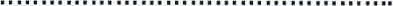 Тел.: . 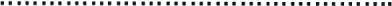 Ф акс: .e-mail: ... .... 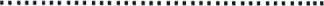 Лице за контакт: .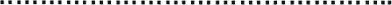 За ИЗПЪЛНИТЕЛЯ:Адрес за кореспонденция: .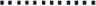 Тел.: .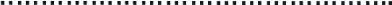 Факс: ................................................ e-mail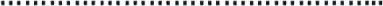 Лице за контакт: .................................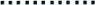 (З) За дата на уведомлението се счита:датата на предаването - при лично предаване на уведомлението;датата на пощенското клеймо на обратната разписка — при изпращане по пощта;З. датата на доставка, отбелязана върху куриерската разписка - при изпращане по куриер;З. датата на приемането — при изпращане по факс;4. датата на получаване - при изпращане по електронна поща.Всяка кореспонденция между Страните ще се счита за валидна, ако е изпратена на посочените по-горе адреси (в т.ч. електронни), чрез посочените по горе средства за комуникация и на посочените лица за контакт. При промяна на посочените адреси, телефони и други данни за контакт, съответната Страна е длъжна да уведоми другата в писмен вид в срок до З (три) дни от настъпване на промяната. При неизпълнение на това задължение всяко уведомление ще се счита за валидно връчено, ако е изпратено на посочените по-горе адреси, чрез описаните средства за комуникация и на посочените лица за контакт.При преобразуване без прекратяване, промяна на наименованието, правноорганизационната форма, седалището, адреса на управление, предмета на дейност, срока на съществуване, органите на управление и представителство на ИЗПЪЛНИТЕЛЯ, същият се задължава да уведоми ВЪЗЛОЖИТЕЛЯ за промяната в срок до 7 (седем) дни от вписването й в съответния регистър.Приложимо правоЧл. 55. За неуредените в този Договор въпроси се прилагат разпоредбите на действащото българско законодателство.Разрешаване на споровеЧл. 56. Всички спорове, породени от този Договор или отнасящи се до него, включително споровете, породени или отнасящи се до неговото тълкуване, недействителносг, изпълнение или прекратяване, както и споровете за попълване на празноти в Договора или приспособяването му към нововъзникнали обстоятелства, ще се уреждат между Страните чрез преговори, а при непостигане на съгласие - спорът ще се отнася за решаване от компетентния български съд.ЕкземпляриЧл. 57. Този Договор е изготвен и подписан в 2 (два) еднообразни екземпляра — по един за всяка от Страните.ПриложенияЧл. 58. Към този Договор се прилагат и са неразделна част от него следните приложения:Приложение № 1 - Техническа спецификация (класифицирана информация);Приложение № 2 — Предложение за изпълнение на поръчката на Изпълнителя (класифицирана информация);Приложение № 3 - Ценово предложение(класифицирана информация);Приложение № 5 - Списък на лицата, непосредствено ангажирани с дейностите по изпълнение на договора, получили разрешение за достъп до класифицирана информация, съдържащ данни за номера на разрешението, датата на издаването му, срок на валидност, нивото на класификация и орган издал документа; Приложение № 6 - Схема за класификация на етапите при сключване и изпълнение на договора.УПЪЛНОМОЩЕН ВЪЗЛОЖИТЕЛ:  			ИЗПЪЛНИТЕЛ:съгласно заповед N 95-00-390/ 21.09.2017 г. МАЯ АНДОНОВА – ГЕНОВА				 ДИРЕКТОР НА ДИРЕКЦИЯ УСИМТО	УПЪЛНОМОЩЕН ВЪЗЛОЖИТЕЛ:                           съгласно заповед N 95-00-390/ 21.09.2017 г. 		ГЛАВЕН СЧЕТОВОДИТЕЛ:ИСКРА ГРИГОРОВА-ЗОРОВСКА